Adding and subtracting facts worksheet answers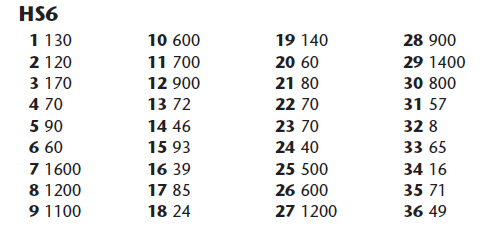 